DOCUMENTO DE INSCRIPCION      Nº   _____III EDICION DEL CERTAMEN DE PINTURA RÁPIDA “AL NATURAL”Solicitud de participación en la III Edición del Certamen de Pintura Rápida que formulaD./Dª _______________________________________________________ con D.N.I. ______________________Domicilio en _________________________________________________________________________________Localidad____________________________ Provincia_______________________  C.P._________________ Teléfono de contacto_____________________________SOLICITAParticipar en la convocatoria referenciada en el encabezamiento, de acuerdo a las bases de la misma.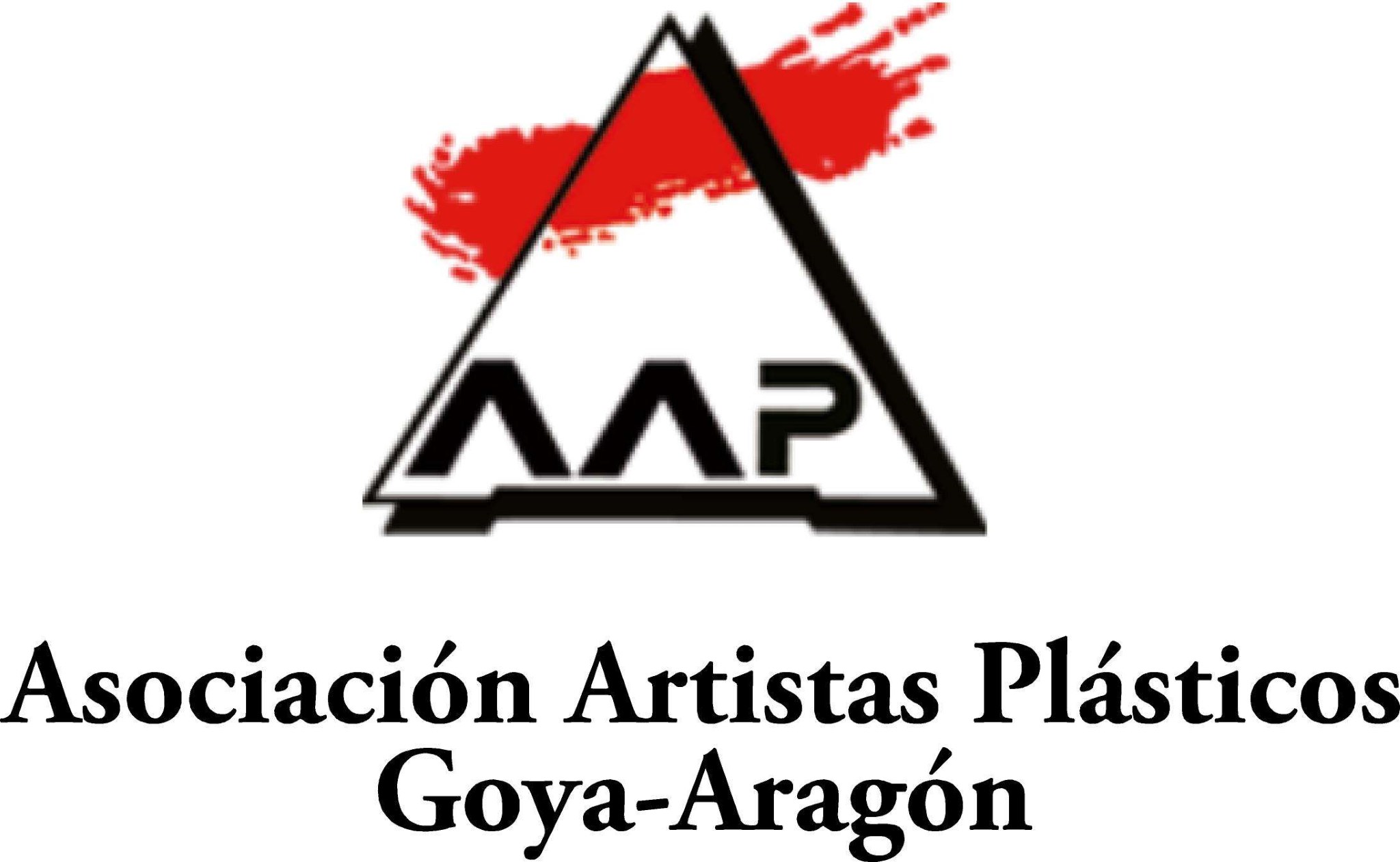 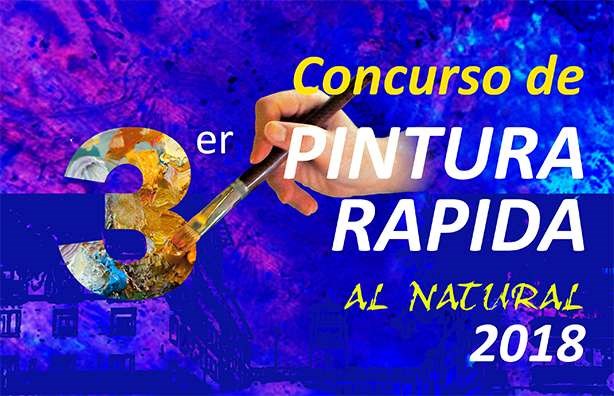 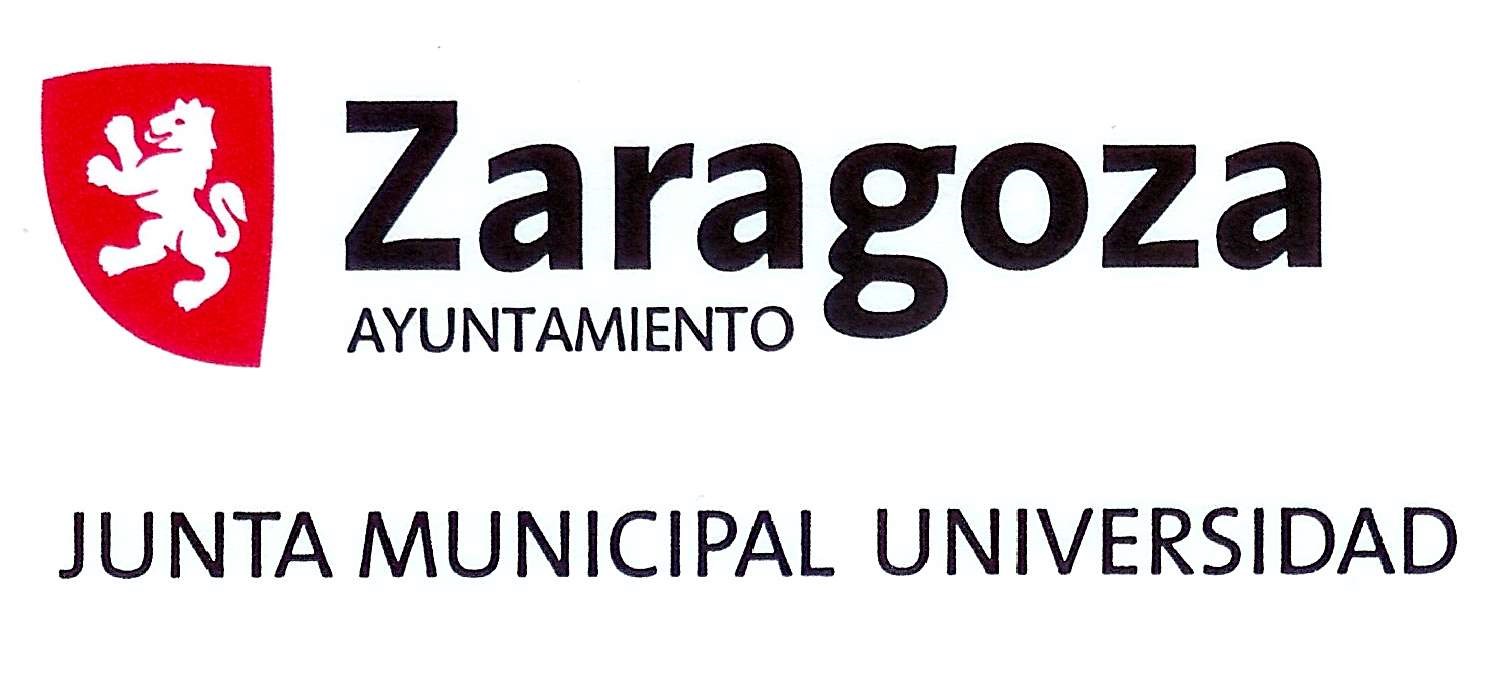 Y para que así conste en el presente documentoEn ______________________________, a ______ de _________________ del 2018JUNTA MUNICIPAL UNIVERSIDAD Y AAPGA (Asociación de Artistas Plásticos Goya Aragón), agradece su participación____Nº _____RESGUARDO PARA EL PARTICIPANTENOMBRE Y APELLIDOS____________________________________________________________________D.N.I. ______________________ FECHA DE INSCRIPCIÓN: ____________________________________